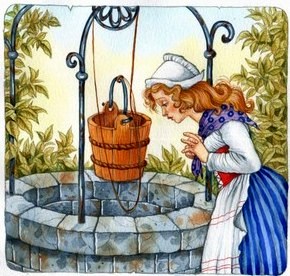 Жили-были мужик да баба. А у бабы была падчерица. Она пряла у колодца да и уронила веретёшко в воду. Домой идет, плачет. А мачеха и говорит:— Чего плачешь?— А я веретешко в воду уронила!Ну, та ее и давай ругать, кричала, кричала и говорит:— Ступай за веретешком, назад не возвращайся!Девушка пошла да и бросилась в колодец. И попала на луг. Идет, идет, навстречу ей овцы:— Девушка, подпаши под нами, подмаши под нами, дадим тебе овечку с баранчиком.Она подпахала под ними, убрала, они и говорят:— Домой пойдешь — мы тебе отдадим.Она поклонилась и пошла. Идет дальше — навстречу коровы:— Девушка, подпаши под нами, подмаши под нами, дадим тебе корову с нe телью.Она подпахала под ними, подмахала, они и говорят:— Спасибо, девушка, обратно пойдешь — долг не забудем.Идет она лугом, долгим полем, навстречу ей жеребцы:— Девушка, подпаши под нами, подмаши под нами.Она и им все сделала. Они и говорят:— Назад пойдешь, мы тебя не обидим!Пошла она дальше и дошла до избушечки, к старику и старушечке. Тут ее веретешечко. Говорит ей старуха:— Должна ты, девушка, веретешечко выкупить, верой-правдой нам год прослужить.Она и давай служить. И так хорошо работала, что хозяева ее полюбили.Три года она у них жила, на четвертый соскучилась.— Отпустите меня, — просит хозяев, — домой к батюшке.Они ее и пустили. Много ей всего надавали, а как стала она через ворота выходить, так ее всю золотом обсыпало.Пошла она домой, навстречу ей пастухи, дали коровку, да овечку, да жеребчика. Пошла она домой с добром и вся как есть золотая. Дошла до ворот, собачка тявкает:— Наша дочь пришла, тяф, тяф, добра принесла, тяф, тяф!А бабка кричит:— Молчи, давно ее черти съели!Тут она и входит, вся в золоте.Узнал про это народ, и стали ее сватать. Она за крестьянина не пошла, за дьячка не пошла, за барина не пошла, за дворянина не пошла, а посватал Иван-царевич, за него пошла.Ух, бабка зла стала! Послала свою родную дочь в колодец, за веретенышком. Та прыгнула и упала. Встала и пошла. Идет, идет, навстречу овечки:— Девушка, девушка подпаши под нами, подмаши под нами, дадим тебе овечку!А она была грубая, злая, и говорит:— Вот какие! Не за тем я сюда попала, не за навозом пошла — за добром иду!И идет. Шла, шла, навстречу коровы:— Девушка, девушка подпаши под нами, подмаши под нами, дадим тебе нe телку.— Не за тем пошла — за золотом иду!Пришла она к избушечке — к старику и старушечке.— Отдайте, — говорит, — мое золотое веретенце! (А какое оно золотое! Просто деревянное.)А старушка ей и говорит:— Ты за веретенце выслужи!Ну, стала она служить, и все не ладно, все спортит, ленится да неряшится. Три дня прослужила, на четвертый домой просится. Они ее отпустили, дали ей корзину с добром, она и пошла. Дошла до ворот.«Дай, — думает, — в корзину посмотрю!»А из корзины жабы, да гады, да гнус полез, всю ее облепили, а с ворот смола полилась, всю залила. Побежала она домой, прибежала до ворот, а собачка:— Тяф, тяф, наша дочь во смоле пришла!А бабка ей:— Цыц, наша дочь в золоте придет!Та вошла, вся в смоле. Мать к ней бросилась, прильнула к ней, так и пропали вместе.